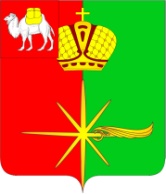  Челябинская область                СОВЕТ  ДЕПУТАТОВКАРТАЛИНСКОГО  ГОРОДСКОГО  ПОСЕЛЕНИЯРЕШЕНИЕ от 27 июня 2018 года №89 О плате за жилое помещение                   в г.КарталыВ соответствии со ст. 154, 156 Жилищного кодекса Российской Федерации, п. 6 ч.1 ст. 14 Федерального закона от 06.10.2003 №131-ФЗ «Об общих принципах организации местного самоуправления в Российской федерации», Уставом Карталинского городского поселения,	Совет депутатов Карталинского городского поселения третьего созыва РЕШАЕТ:Установить плату за пользование жилым помещением (плату за наем), плату за содержание жилого помещения для нанимателей жилых помещений по договорам социального найма и договорам найма жилых помещений государственного или муниципального жилищного фонда; плату за содержание жилого помещения для собственников жилых помещений, которые не приняли решение о выборе способа управления многоквартирным домом, и собственников помещений в многоквартирном доме, которые на их общем собрании не приняли решение об установлении размера платы за содержание жилого помещения (приложение).Признать утратившими силу решения Совета депутатов Карталинского городского поселения от 28.01.2016 г. №08 «Об установлении размера платы за муниципальное жилое помещение», от 25.01.2016 г. №110 «О внесении изменений в решение Совета депутатов Карталинского городского поселения от 28.01.2016 г. №08».Направить настоящее Решение Главе Карталинского городского поселения для подписания и опубликования в средствах массовой информации.Настоящее Решение вступает в силу с 01 июля 2018 года.Председатель Совета депутатов Карталинского городского поселения                                 Н.И.НовокрещеноваГлава Карталинского городского поселения						       О.В.ГермановПриложение к решению Совета депутатовКарталинского городского поселенияот «27» июня 2018 г. №89Плата за услуги по содержанию и ремонту зданий муниципального жилищного фонда №ппВиды услугРасшифровкаРасшифровкаРасчет на 1 кв.м. общей площади жилья в месяц ( с учетом налогов, предусмотренных действующим законодательством)1Текущий ремонт и обслуживание конструктивных элементов жилых зданийТекущий ремонт и обслуживание конструктивных элементов жилых зданийФасады Плановые осмотры - не реже 2 раз в год;Внеплановые осмотры - по мере необходимости;Укрепление, утепление и мелкий ремонт входных дверей. Установка пружин на входных дверях. Утепление оконных проемов. Замена разбитых стекол- при подготовке к работе в осенне-зимний период и по мере необходимости;- Подъезды и лестничные клеткиПлановые осмотры- не реже 2 раз в год;Внеплановые осмотры- по мере необходимости;Укрепление, утепление и мелкий ремонт входных дверей. Установка пружин на входных дверях. Утепление оконных проемов. Замена разбитых стекол;Устранение мелких повреждений лестниц, в том числе укрепление перил и ограждающих элементов лестниц;Текущий ремонт подъездов по мере необходимости, в соответствии с планом ремонтных работ -;ОтмосткиПлановые осмотры - не реже 2 раз в год- не реже 2 раз в год;Внеплановые осмотры - по мере необходимости- по мере необходимости;- Ремонт просевших и разрушенных участков отмосток- по мере необходимости;Фундаменты- Плановые осмотры - не реже 2 раз в год;Внеплановые осмотры - по мере необходимости Устранение местных деформаций, усиление и восстановление поврежденных участков фундаментов, вентиляционных продухов, отмостки и входов в подвалыВосстановление поврежденных участков гидроизоляции фундаментовНаружные стены и фасады, а также стены со стороны мест общего пользования Плановые осмотры - не реже 2 раз в год;Внеплановые осмотры - по мере необходимости - Герметизация стыков, заделка выбоин и трещин на поверхности блоков и панелей;Ремонт и окраска отдельных элементов фасадовОконные и дверные заполнения в местах общего пользованияПлановые осмотры - не реже 2 раз в год;Внеплановые осмотры - по мере необходимости Смена и восстановление отдельных элементов (приборов) и заполнений, частичная замена оконных и дверных заполнений, смена оконных и дверных приборов, установка пружин и прочие работы - по мере необходимости.Лестницы, балконные плиты, крыльца, козырьки над входами в подъезды, подвалы, над балконами верхних этажейПлановые осмотры - не реже 2 раз в год;Внеплановые осмотры - по мере необходимости - Восстановление или замена отдельных участков и элементов - по мере необходимости;Полы в местах общего пользованияПлановые осмотры - не реже 2 раз в год;Внеплановые осмотры - по мере необходимости - Замена или восстановление отдельных участков полов и покрытия полов - по мере необходимости;Внутренняя отделка в местах общего пользования Плановые осмотры - не реже 2 раз в год;Внеплановые осмотры - по мере необходимости - Восстановление отдельными участками отделки стен, потолков, полов все виды работ по устранению неисправностей дымоходов,  водостоков,  перекладка отдельных участков - по мере необходимости;Текущий ремонт и обслуживание кровельПлановые осмотры - не реже 2 раз в год;Внеплановые осмотры - по мере необходимости - Удаление с крыш: снега и наледи с желобов, водоприемных воронок на скатных кровлях с наружным водостоком; снега и наледи от водоприемных воронок на плоских кровлях с внутренним водостоком; снежных навесов и наледи на всех видах кровель; снега с плоских кровель в случае протекания; Очистка кровли от грязи, мусора, листьев; Проверка исправности и ремонт слуховых окон; Промазка герметизирующей замазкой свищей, участков гребней кровли в местах протечки; Укрепление водосточных труб, колен и воронок; Очистка систем водостока; Содержание в исправном состоянии системы водостока; Устранение неисправностей всех видов кровель, замена водосточных труб; Ремонт гидроизоляции, утепления и вентиляции крыш; Ремонт и частичная замена участков кровель, выполненных из различных материалов - по мере необходимости;Обслуживание подваловПлановые осмотры - не реже 2 раз в год;Внеплановые осмотры - по мере необходимости - Уборка подвалов от мусора; Мелкий ремонт и укрепление входных дверей в подвал; Проверка состояния продухов в цоколях зданий, их ремонт; Закрытие подвальных дверей и лазов на замки;Обеспечение освещения подвалов;Обслуживание чердаковПлановые осмотры - не реже 2 раз в год;Внеплановые осмотры - по мере необходимости - Уборка мусора на чердаках; Мелкий ремонт и утепление дверей, люков выхода на чердаки и кровлю; Закрытие чердачных дверей и металлических решеток на замки - по мере необходимости;2,522Обслуживание внутридомового электрооборудованияОбслуживание внутридомового электрооборудованияВнутренние системы электроснабжения и электротехнические устройства Плановые осмотры - не реже 2 раз в год;Внеплановые осмотры - по мере необходимости - Устранение незначительных неисправностей электротехнических устройств (проверка работы электроламп, при необходимости снятие и установка плафонов, смена и ремонт штепсельных розеток, и, мелкий ремонт электропроводки и другие работы)- при подготовке к работе в осенне-зимний период и по мере необходимости;Проверка состояния линий электрических сетей, электрооборудования и арматуры, групповых распределительных щитов, переходных коробок, силовых установок. Устранение мелких неисправностей, выявленных при осмотре - по мере необходимости;Проверка изоляции электропроводки и ее укрепление, проверка заземления оболочки электрокабеля-1 раз в год;Осмотр вводных распределительных устройств (ВРУ)- 1 раз в год;Установка, замена и восстановление работоспособности электроустановок и электрооборудования здания - по мере необходимости;Освещение мест общего пользования в жилых зданиях:Плановые осмотры - не реже 2 раз в год;Внеплановые осмотры - по мере необходимости Обеспечение освещения лестничных клеток и входов в подъезды - постоянно;Смена перегоревших электрических лампочек-2 раза в месяц1,443Обслуживание внутридомовых систем  холодного, горячего водоснабжения, водоотведенияОбслуживание внутридомовых систем  холодного, горячего водоснабжения, водоотведенияВнутренние системы холодного водоснабжения и водоотведения - Плановые осмотры - не реже 2 раз в год;- Внеплановые осмотры - по мере необходимости;- Проведение частичных осмотров систем водоснабжения и водоотведения с устранением незначительных неисправностей: не реже 1 раз в  месяцПрочистка канализационных стояков и лежаков - по мере необходимости;Проверка исправности канализационных вытяжек - по мере необходимости, но не реже 2 раз в год;Восстановление утепления трубопроводов в  чердачных помещениях- перед началом отопительного сезона и по мере необходимости;Установка, замена и восстановление работоспособности отдельных элементов и частей элементов внутренних систем водопровода и канализации- по мере необходимости и в соответствии с утвержденным планом ремонтных работ;Внутренние системы горячего водоснабжения- Плановые осмотры- не реже 2 раз в год;Внеплановые осмотры- по мере необходимости;Проведение частичных осмотров с устранением незначительных неисправностей (мелкий ремонт теплоизоляции, устранение течи в трубопроводах, приборах и арматуре; разборка, осмотр и очистка грязевиков воздухосборников, регулирующих кранов, вентилей, задвижек; очистка от накипи запорной арматуры и другие работы):- не реже 1 раз в  месяц;Восстановление утепления трубопроводов в чердачных и подвальных помещениях- перед началом отопительного сезона и по мере необходимости;Установка, замена и восстановление работоспособности отдельных элементов и частей элементов внутренних систем горячего водоснабжения.- по мере необходимости и в соответствии с утвержденным планом ремонтных работ1,564Обслуживание внутридомовой системы центрального отопленияОбслуживание внутридомовой системы центрального отопленияОсмотр и текущий ремонт внутридомовой системы центрального отопленияПлановые осмотры- не реже 2 раз в год;Внеплановые осмотры- по мере необходимости;Проведение частичных осмотров с устранением незначительных неисправностей (мелкий ремонт теплоизоляции, устранение течи в трубопроводах, приборах и арматуре; разборка, осмотр и очистка грязевиков, воздухосборников, регулирующих кранов, вентилей, задвижек; очистка от накипи запорной арматуры и другие работы)- не реже 1 раз в  месяц;Восстановление утепления трубопроводов в лестничных клетках, в чердачных и подвальных помещениях- при подготовке к работе в осенне-зимний период;Промывка системы центрального отопления- ежегодно после окончания отопительного периода, а также при текущем ремонте с заменой труб;Ремонт, регулировка и испытание систем центрального отопления- при подготовке к работе в осенне-зимний период;Консервация и расконсервация системы центрального отопления- по окончании/в начале отопительного сезона;Отключение радиаторов при их течи- по мере необходимости;Ликвидация воздушных пробок в радиаторах и стояках- по мере необходимости1,725Благоустройство жилых зданий и придомовых территорийБлагоустройство жилых зданий и придомовых территорийУборка придомовой территории:Холодный период:- Подметание территории в дни без снегопада, подметание свежевыпавшего и наносного снега толщиной до 2 см-1 раз в  неделю; Сдвигание свежевыпавшего снега, очистка крыльца и площадки перед входом в подъезд  от снега и наледи при наличии колейности свыше 5см- в случае выпадения осадков;Посыпка территории песком или противогололедными составами и материалами- по мере необходимости;Уборка контейнерных площадок- по мере необходимости;Теплый период:Подметание территории, уборка крыльца и площадки перед входом в подъезд, очистка металлической решетки и приямка-1 раз в  неделю ; Уборка контейнерных площадок- по мере необходимости;Обрезка деревьев и кустарников, угрожающих конструктивным элементам зданий- по мере необходимости;Покос, сгребание травы - по мере необходимости;Уборка подъездов и лестничных клеток:Подметание лестничных площадок и маршей-1 раз в неделю;Влажная уборка  лестничных площадок и маршей-1 раз в неделю;Влажная протирка стен, дверей-1 раз в год;Мытье окон-1 раз в год;Обметание стен, окон, подоконников, отопительных приборов, почтовых ящиков- по мере необходимости2,086Дезинфекция дератизация жилого фондаДезинфекция дератизация жилого фондаОбработка подвальных помещений от насекомых и грызунов0,25ИтогоИтогоИтогоИтого9,57